THEMES EXAM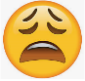 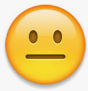 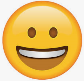 Theme A: Relationships and FamiliesHeterosexual and homosexual relationships; sex before marriage; sex outside of marriage (adultery)Contraception and family planningThe nature and purpose of marriage, same sex marriage and cohabitationDivorce, including reasons for divorce and remarriage; ethical arguments related to divorce, including arguments based on compassion and the sanctity of marriage vowsThe nature of families, including: the role of parents and children, extended families and the nuclear familyThe purpose of families, including: procreation, stability, protection of children, educating children in a faithContemporary family issues, including: same sex parents, polygamyThe roles of men and womenGender equality, prejudice and discrimination, including examplesTheme B: Religion and LifeTheme B: Religion and LifeTheme B: Religion and LifeTheme B: Religion and LifeOrigins of the universe, including: religious teachings, different interpretations of religious teachings; the relationship between scientific views (e.g. Big Bang theory) and religious viewsThe value of the world and the duty of human beings to protect it, including religious teachings about stewardship, dominion, responsibility, awe and wonderThe use and abuse of the environment, including: the use of natural resources, pollutionThe use and abuse of animals, including: animal experimentation, using animals for foodOrigins of human life, including: religious teachings about the origins of human life, different interpretations of these; the relationship between scientific views (e.g. evolution) and religious viewsThe concepts of sanctity of life and quality of lifeAbortion, including situations when the mother’s life is at risk; ethical arguments related to abortion, including those based on sanctity of life and quality of lifeEuthanasiaBeliefs about death and an afterlife, their impact on beliefs about the value of human lifeTheme D: Religion, peace and conflictTheme D: Religion, peace and conflictTheme D: Religion, peace and conflictTheme D: Religion, peace and conflictThe meaning and significance of: peace, justice, forgiveness, reconciliationViolence, including violent and peaceful protestTerrorism, holy war and pacifismReasons for war, including greed, self-defence and retaliationThe just war theory, including the criteria for a just warReligion and belief as a cause of war and violence in the contemporary worldThe use of weapons of mass destruction, nuclear weapons, nuclear deterrencePeace-making in the contemporary world, including the work of individuals influenced by religious teachingReligious responses to victims of war, including the work of a present-day organisation Theme E: Religion, crime and punishmentTheme E: Religion, crime and punishmentTheme E: Religion, crime and punishmentTheme E: Religion, crime and punishmentReasons for crime, including poverty and upbringing, mental illness and addiction, greed and hate, opposition to an unjust law. Views about people who break the law for these reasons. Good & evil intentions and actions, including whether it can ever be good to cause sufferingViews about different types of crime, including hate crimes, theft and murderAims of punishment, including: retribution, deterrence, reformationTreatment of criminals, including: prison, corporal punishment, community serviceForgivenessThe death penalty: ethical arguments related to the death penalty, including those based on the principle of utility and sanctity of life